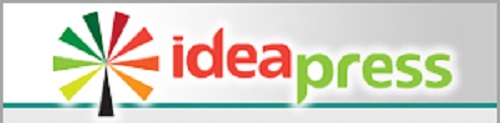 BERRY THE PARROT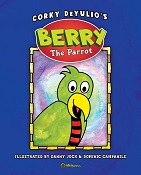 HARDCOVERORDER FORMUse the tables provided on the Web site for the proper amount.Name: Address: Telephone Number: Email: Number of copies ordered: Make Check out to: Idea Graphics LLC.